CURRICULUM VITAE Mr. BIKASH PANDA STATE AIDED COLLEGE TEACHER 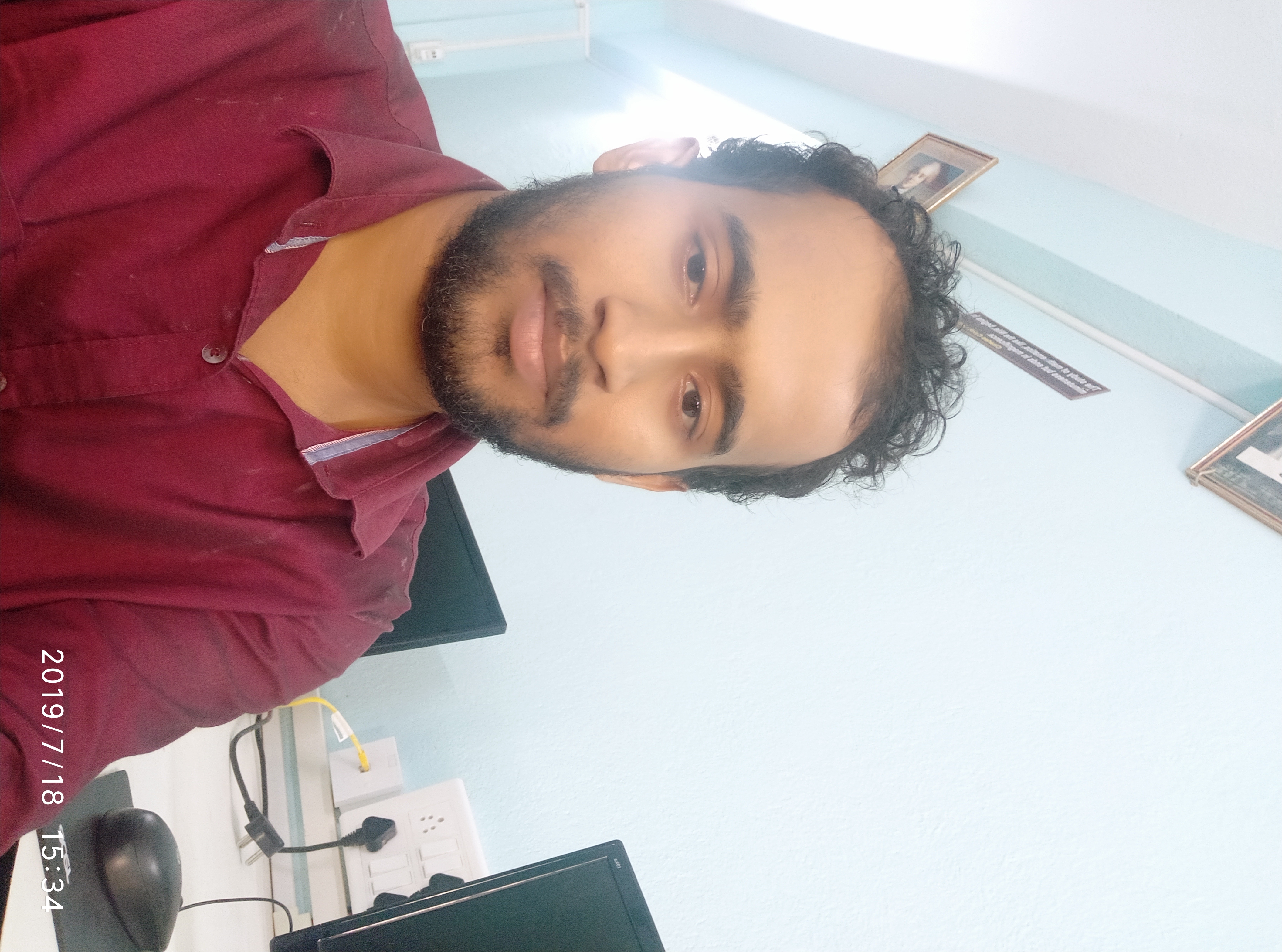 DEPARTMENT OF MATHEMATICS (U.G &P.G) MUGBERIA GANGADHAR MAHAVIDYALAYA VIDYASAGAR UNIVERSITY WEST BENGAL INDIA CONTACT NO-8145309713Email ID-bikashpanda96@gmail.com PERSONAL PROFILE: -  Father’s Name 	               :         Shiba pada panda Address                             :              Vill-Palashi, P.O. - Jahalda	 	 	 	 	       P.S.- Belda                                                         Dist - Paschim  Medinipur 	 	 	 	 	     West Bengal, Pin-721443 EDUCATIONAL QUALIFICATION: - SPECIALIZATION: Real Analysis, Metric space, Topology, Linear Algebra                                      And Operation's ResearchCOMPUTATIONAL SKILLS: - Operating System-Windows                                                     Programming Language- “C”                                                     Software Packages- OpenFOAM                                                     Mathematica, R, LaTeX SCHOLARSHIPS &AWARDS: - Qualified  NET in 2017 June                                                             AIR(31) TEACHING EXPERIENCE: -  Participate in Seminars/Webinar/WorkshopPunctuality Full commitment to my work and quick learner Ability to learn new things Willing to do anything I declare that the above information is true at the best of my knowledge.  Date: -        Place: - 	 	 	 	                                                                       Signature  Date of Birth 	 :     11/03/1993  Sex 	 	 	 : Male  Marital Status 	 : Married Nationality 	 : Indian  Language Known  : English, Hindi, Bengali Examination passed School/ College/Institute     University /Board Year Of passing % Of Marks MP Jahalda High School W.B.B.S.E 200880.01HS Egra J. LHigh School W.B.C.H.S.E 201077.6BSC Kharagpur CollegeVIDYASAGAR UNIVERSITY 201358.9MSC VIDYASAGR UNIVERSITYVIDYASAGAR UNIVERSITY2016 69.6DurationDesignationOrganization Teaching Areas24-07-2018 to 31-12-2019Guest Lecturer Department Of Mathematics Mugberia Gangadhar Mahavidyalaya, Vidyasagar UniversityUnder Graduate:1st sem: Linear Algebra2nd sem: 3rd sem;Real Analysis4th sem:Real Analysis5th sem: Statistics6th sem: Metric space01-01-2020 to till dateState Aided College TeacherDepartment Of Mathematics Mugberia Gangadhar Mahavidyalaya, Vidyasagar UniversityPost Graduate:1st Sem-Classical Dynamics2nd Sem-Linear Algebra3rd Sem-OR4th Sem-ORNameOrganised byDate5-DAY NATIONAL WORKSHOP ONOPTIMIZATION & FUZZY MATHEMATICSVidyasagar University, Midnapore, west Bengal, India9-13 September 20142nd International Conference on Recent Trends in Mathematics and its Application (ICRTMA 2015) Vidyasagar University, Midnapore, west Bengal, IndiaMarch18-19 , 2015Two day National seminar ICT and Systematic Teaching Learning: Prospects and challenges in Rural setupMugberia Gangadhar Mahavidyalaya, Purba Midnapore, India4-5 December 2018One day seminar on Green and clean Practises for a Green and clean campusMugberia Gangadhar Mahavidyalaya, Purba Midnapore, India19th December 2019Enrichment Programme on Linear Algebra, Analysis, Differential EquationGarhbeta College, Paschim Medinipore, Pin-7211278-9 September 2020National Level Webinar on Recent Trends in Applied MathematicsRamananda College, Bishnupur, Bankura, W. B, India16 th September 2020 (11.00 a. m-4. 00 p. m IST) International Workshop on Geometry of Continued FractionsUniversity of Himachal PradeshSeptember 14-15, 2020